СТИХИ ДЛЯ ДЕТЕЙ К 9 МАЯ – ДНЮ ПОБЕДЫДень Победы 

Майский праздник –
День Победы
Отмечает вся страна.
Надевают наши деды
Боевые ордена.

Их с утра зовёт дорога
На торжественный парад.
И задумчиво с порога
Вслед им бабушки глядят.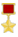 (Т. Белозёров)День Победы День Победы 9 Мая –Праздник мира в стране и весны.В этот день мы солдат вспоминаем,Не вернувшихся в семьи с войны.В этот праздник мы чествуем дедов,Защитивших родную страну,Подарившим народам ПобедуИ вернувшим нам мир и весну!(Н. Томилина)

Обелиски 

Стоят в России обелиски,
На них фамилии солдат…
Мои ровесники мальчишки
Под обелисками лежат.
И к ним, притихшие в печали,
Цветы приносят полевые
Девчонки те, что их так ждали,
Теперь уже совсем седые.(А. Терновский)У обелиска Застыли ели в карауле,Синь неба мирного ясна.Идут года. В тревожном гулеОсталась далеко война.Но здесь, у граней обелиска,В молчанье голову склонив,Мы слышим грохот танков близкоИ рвущий душу бомб разрыв.Мы видим их - солдат России,Что в тот далёкий грозный часСвоею жизнью заплатилиЗа счастье светлое для нас...

Старый снимок 

Фотоснимок на стене – 
В доме память о войне.
Димкин дед
На этом фото:
С автоматом возле дота,
Перевязана рука,
Улыбается слегка…

Здесь всего на десять лет
Старше Димки
Димкин дед.(С. Пивоваров)

На радио 

Письмо я старался 
Писать без помарок:
«Пожалуйста, сделайте
Деду подарок…»

Был долго в пути
Музыкальный привет.

Но вот подошёл
И обнял меня дед –
Пришла к нему в праздник
9 Мая
Любимая песня его
Фронтовая.(С. Пивоваров)Дедушкины друзья Май… Вовсю щебечут птицы,
И парад идёт в столице.
В орденах шагают деды.
Поздравляем с Днём Победы!

Приходят к дедушке друзья,
Приходят в День Победы.
Люблю подолгу слушать я
Их песни и беседы.

Горят на солнце золотом
Награды боевые,
И входят в дом,
В наш мирный дом,
Дороги фронтовые.

Я, молча рядышком сижу,
Но кажется порою,
Что это я в прицел гляжу,
Что я готовлюсь к бою.

Приходят к дедушке друзья,
Отпраздновать Победу.
Всё меньше их,
Но верю я:
Они опять приедут.Что за праздник? В небе праздничный салют,
Фейерверки там и тут.
Поздравляет вся страна
Славных ветеранов.
А цветущая весна
Дарит им тюльпаны,
Дарит белую сирень.
Что за славный майский день?(Н. Иванова)Что такое День Победы Что такое День Победы?
Это утренний парад:
Едут танки и ракеты,
Марширует строй солдат.

Что такое День Победы?
Это праздничный салют:
Фейерверк взлетает в небо,
Рассыпаясь там и тут.

Что такое День Победы?
Это песни за столом,
Это речи и беседы,
Это дедушкин альбом.

Это фрукты и конфеты,
Это запахи весны…
Что такое День Победы –
Это значит – нет войны.(А. Усачёв)Пусть дети не знают войны Войны я не видел, но знаю,Как трудно народу пришлось,И голод, и холод, и ужас –Всё им испытать довелось.Пусть мирно живут на планете,Пусть дети не знают войны,Пусть яркое солнышко светит!Мы дружной семьёй быть должны!Погибшим и живым 

Погибшим –
Быть бессменно на посту,
Им жить в названьях улиц и в былинах.
Их подвигов святую красоту
Отобразят художники в картинах.
Живым –
Героев чтить, не забывать,
Их имена хранить в бессмертных списках,
Об их отваге всем напоминать
И класть цветы к подножьям обелисков!Вместе с дедушкой Растаял утренний туман,Красуется весна...Сегодня дедушка ИванНачистил ордена.Мы вместе в парк идёмВстречатьСолдат, седых, как он.Они там будут вспоминатьСвой храбрый батальон.Там по душам поговорятО всех делах страны,О ранах, что ещё болятС далёких дней войны.Походы вспомнят и бои,Окопный неуютИ песни бравые свои,Наверное, споют.Споют о мужестве друзей,Что в землю полегли,Споют о Родине своей,Что от врагов спасли.Спасли народы разных странОт рабства и огня...Я рад, что дедушка ИванБерёт с собой меня.9 мая Май.Россия.Цветёт весна.Отгремела давно война.И сегодня у братских могилВспомним тех, кто нам жизнь сохранил.Медали Ветеран – боец бывалый,
Повидал за жизнь немало.
Он с отвагою в бою 
Защищал страну свою!
В День Победы засверкали
На груди его медали.
На груди его - медали!
Мы с сестрой их сосчитали.Праздничное утро 

9 Мая!Восторги и боль!
Поздравить тебяС Днём Победы позволь!
Сирень, вишни, яблониБрызнули цветом.
Всем, кто воевал,Благодарны за это.
Счастливое утро –Чудесный подарок!
Они отразилиНа фронте удары.
С земли, с моря, с небаПрогнали врага.
Всем память о предкахСветла, дорога.
Пускай на минутуУмолкнут все речи...
И в память о нихЗажигаются свечи.Праздник Победы 
В славный праздник – День Победы,
Я спешу поздравить деда.
Он вояка храбрый, бравый,
Защищал свою державу!

В 20 лет – солдат бывалый,
Горя видел он немало.
Он с боями шёл от Волги.
Путь был трудным, страшным, долгим.

Сталинград, Москва, Варшава…
За отвагу – Орден Славы.
Столько званий и медалей
Вы, поверьте, не встречали!

Дед рассказывал немножко
Про войну и про бомбёжку.
Как в окопах кашу ели,
И до срока поседели.

Был он ранен и простужен,
Шёл в атаку, был контужен.
И в походном медсанбате
Повстречался с бабой Катей.

Повезло и ей, и деду:
Вместе встретили Победу.
И теперь цветущим маем
Праздник дружно отмечаем.

Мир пусть будет на планете!
Счастья – взрослым,
Счастья – детям!(Т. Лаврова)Дедушкин рассказ 

Вчера мне рассказывал дедушка Женя:
Отряд партизанский попал в окруженье.
Осталось у них восемнадцать гранат,
Один пистолет и один автомат.

Всё больше в отряде погибших бойцов,
Всё крепче фашисты сжимают кольцо, –
Они за кустами, они за камнями.
И крикнул мой дедушка: "Родина с нами!"

И все побежали навстречу врагу,
И стали гранаты бросать на бегу.
Все храбро сражались, о смерти забыв, –
И вот, удалось совершить им прорыв.

Сквозь лес по болоту они уходили:
А деда медалью потом наградили.(А. Парошин)